Acc. Geom/Algebra II	    			   	   Name________________________Graphing Rationals Part 2 Problems			   Period _______Date ____________I.  State all the A)  x -intercepts,  B)  y -intercepts,  C)  asymptotes (vertical, horizontal, or slant), and  D)  holes in each of the following functions.  Use this information to graph each.  REVIEWING FOR MASTERY!II.  For each of the following, perform the indicated operation and simplify completely: 1.)   					 2.)   	 3.)   			 4.)   	 or 						 5.)   						 6.)   III.  Solve the following equations and check your solutions: 7.)   				 8.)    9.)   			10.)   Problem:x -intercepts 22y -intercepts-3/23/2-3/2asymptotesy = 3, x = -4y = 0y = 3x-12holesnonex=2noneSketch the graph(use graphing calculator to check answer)Problem:x -intercepts 06/5-1, 4/3y -intercepts0-12asymptotesy=1, x=-3x=-5, -1, y=0y=6x-22, x=4holesx=3noneSketch the graph(use graphing calculator to check answer)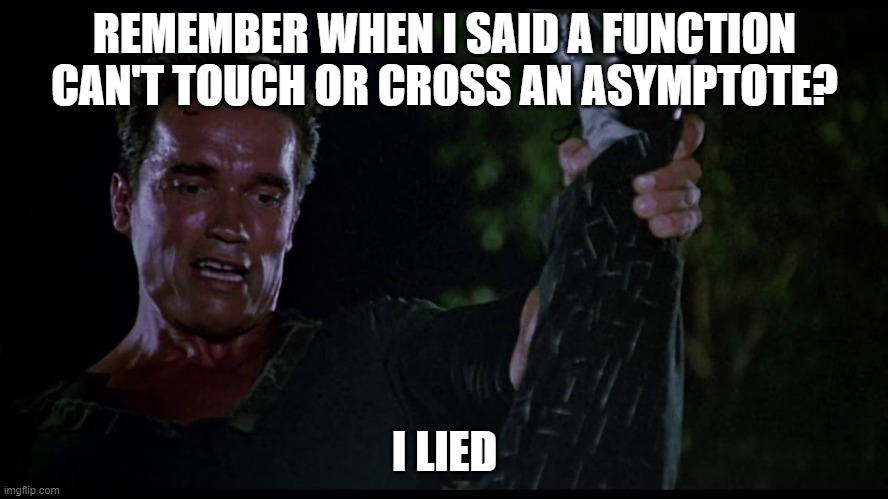 